Publicado en Ubiergo (Huesca) el 30/12/2022 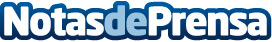 Vino tinto de Somontano o cómo quedar muy bien estas FiestasA las puertas del nuevo año, ha llegado el momento de ultimar los preparativos de los últimos días de la Navidad e, incluso, ir pensando en los días festivos que aún quedan por delante: jornadas repletas de comida, largas sobremesas y numerosos regalos. En definitiva, momentos perfectos para maridar buena compañía, amor, amistad y Bodegas ObergoDatos de contacto:Alex AsensioExport Obergo622307866Nota de prensa publicada en: https://www.notasdeprensa.es/vino-tinto-de-somontano-o-como-quedar-muy-bien Categorias: Gastronomía Aragón Industria Alimentaria Consumo Celebraciones http://www.notasdeprensa.es